Méthodologie de l’enquête par questionnaireObjectifs du TD :Connaître les différentes étapes de réalisation d’un questionnaire.Distinguer et nommer les différents types de questions.Calculer un échantillon.Critiquer le fond et la forme d’un questionnaire.Notions clés : échantillon – méthode empirique – méthode des quotas – méthode des itinéraires – administrations – question fermée – question ouverte – question à choix multiple – échelle de Likert – échelle d’OsgoodExemples de questions qui ont été posées à ce sujet à l’écrit du baccalauréat  :Application :Echantillon et analyse d’une enquête sur le parc Astérix (sujet type bac)Application 1 – Les différents types de questionsA l’aide du tableau placez les numéros de questions dans la case correspondante :Les différentes étapes de l’enquête par questionnaireEchantillon et analyse d’une enquête sur le parc Astérix (extrait d’un sujet du bac)Afin d'améliorer sa fréquentation, le Parc Astérix décide de réaliser une enquête sur le degré de satisfaction et les attentes de sa clientèle. Le questionnaire est prévu pour être administré en face à face par des enquêteurs au sein du parc.Travail à faire : 1) Proposez une méthode d’échantillonnage adaptée à ce projet et justifiez votre choix. 2) Critiquez sur le fond et sur la forme le projet de questionnaire qui sera proposé aux visiteurs du parc Astérix. Annexe : Projet d’enquête de satisfaction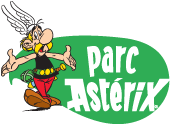 Centre Presse1.3. Identifiez les objectifs de l’étude quantitative.1.4. Justifiez le choix du mode d’administration.1.5. Analysez le questionnaire et proposez des améliorations.1.6. Analysez les résultats de l’enquête : profil du lecteur, fréquence de lecture, contenu, satisfaction.1.7. Proposez des actions commerciales pour développer la clientèle et le chiffre d’affaires de Centre Presse.Eco-Techniques2.1. Identifiez les objectifs de l’enquête en ligne réalisée par l’entreprise.2.2. Commentez la structure du questionnaire mis en ligne. Quelles seraient les adaptations à y apporter en vue d’une administration en face à face lors de la Foire de Paris.2.6. Jugez de la pertinence de la question 13 du questionnaire.2.7. Identifiez les éléments qui manquent dans l’enquête en ligne et qui permettraient d’enrichir la base de données clients et prospects.Astérix1.6. Proposez une méthode d’échantillonnage adaptée à ce projet et justifiez votre choix.1.7. Critiquez sur le fond et sur la forme le projet de questionnaire qui sera proposé aux visiteurs du parc Astérix.CFC Courvoisier2.5. Analysez le questionnaire sur les énergies renouvelables. Concluez sur la pertinence de son utilisation.2.6. Proposez 3 autres informations qu’il serait utile de recueillir pour enrichir son fichier client.Au fil du corps1.5. Retrouvez dans le questionnaire les projets visant à valoriser l’institut ainsi que son offre.1.6. Déterminez les projets qui vous paraissent les plus judicieux compte tenu de la situation du marché et de celle de l’institut. Justifiez vos propositions.Solidays2.1. Analysez les 5 tris croisés sélectionnés et proposez deux actions commerciales adaptées pour améliorer l’efficacité du festival.2.2. Précisez quel type d’étude permettrait d’approfondir la connaissance des attentes des festivaliers.Coiffura1.4. Déterminez l’objectif de l’enquête.1.5. Présentez les différentes étapes de la préparation de cette enquête en les justifiant.La Ferme Fruitière1.8. Analysez la forme et le fond du questionnaire.1.9. Proposez des améliorations.NumérosQuestions1Classez par ordre de préférence les réponses suivantes :__ Coca-cola        __Pepsi        __ Orangina2Selon-vous, les aliments préparés pour chiens sont d’excellente qualité :pas du tout  d’accord                                 plutôt  d’accord                                                                 d’accord                   3Pour le nourrir, lui servez-vous : des déchets        des aliments secs      des conserves       autre : ___________4Comment jugez-vous le prix des aliments pour chiens :1                          2                            3                           4                                 5Bon marché                                                                                                                                           Cher5Pourquoi n’achetez-vous pas des aliments préparés pour chiens ?_____________________________________________________________________6Possédez-vous un chien ? Oui            NonTypes de questionsCaractéristiquesQuestions correspondantesQuestion fermée à choix binaireUne réponse unique doit être enregistrée6Question fermée à choix multiplePlusieurs réponses peuvent être enregistrées.3Question fermée à choix multiple ordonnéeIl faut classer les réponses1Question ouverteElle s’impose lorsque la liste des réponses possibles est trop longue ou inconnue.Le dépouillement se fait par regroupement en catégories. On réserve ces questions aux pré-enquêtes et aux études qualitatives sur petits échantillons5Questions à échelle de LikertGraduation allant de « pas du tout d’accord » à « tout à fait d’accord »2Questions à échelle d’OsgoodGraduation bipolaire qui oppose des adjectifs antinomiques4EtapesExplications1. Déterminer les objectifs de l’enquêteQue veut-on savoir et pourquoi faire ?2. Choix de la population mèreLa population mère est l’ensemble de la population à étudier. Un sondage consiste à prélever une partie de cette population pour l’interroger : c’est l’échantillon. Il doit être représentatif de la population mère pour que les résultats obtenus soient fiables.3. Tirage de l’échantillonC’est la façon dont va être constitué l’échantillon pour savoir qui va être interrogé. Pour choisir l’échantillon, on a recourt à différentes méthodes dont les méthodes empiriques.Dans le cas des sondages empiriques, les personnes interrogées ne sont pas tirées au sort mais choisies en fonction de certaines caractéristiques. Ces méthodes tentent de reconstituer le hasard, mais de façon empirique.Il existe :– la méthode des quotas : il faut déterminer des critères pour la population mère et appliquer ensuite la même répartition sur l’échantillon ;– la méthode des itinéraires : il s’agit d’imposer à un enquêteur un itinéraire déterminé par tirage au sort sur des lieux (villes, quartiers, rues). L’enquêteur ne doit interroger que les personnes faisant partie de son itinéraire.4. Choix de la méthode d’administrationAuprès de qui va-t-on collecter les informations ?– directement : interviews dans la rue, en magasin, à domicile, par téléphone). – indirectement (questionnaire envoyé par la poste). 5. Rédaction du projet de questionnaire 5. Rédaction du projet de questionnaire 6. Test du questionnaire et correction6. Test du questionnaire et correction7. Administration du questionnaire7. Administration du questionnaire8. Dépouillement et analyse des résultats 8. Dépouillement et analyse des résultats De façon générale, comment  estimez-vous les attractions du Parc Astérix ? Insatisfaisante    Peu satisfaisante   Insatisfaisante    Peu satisfaisante   Insatisfaisante    Peu satisfaisante  Assez satisfaisante Très satisfaisante   Ordonnez vos 3 attractions favorites : 1 : …………………………………………..2 : ……………………………………………..3 : ………………………………………………1 : …………………………………………..2 : ……………………………………………..3 : ………………………………………………1 : …………………………………………..2 : ……………………………………………..3 : ………………………………………………1 : …………………………………………..2 : ……………………………………………..3 : ………………………………………………Votre (vos) enfant(s) les a (ont)-t-il(s) appréciéesOui Non Non Non Si non, la ou lesquelles ?Pour quelles raisons ?La sécurité des enfants vous paraît-elle assurée sur les attractions visitées ? Oui 				Non Si non, laquelle : ___________________Oui 				Non Si non, laquelle : ___________________Oui 				Non Si non, laquelle : ___________________Oui 				Non Si non, laquelle : ___________________Le temps passé dans les files d’attente, vous paraît-il ?Trop long                 Assez long               Trop long                 Assez long               Peu long              Court                   Peu long              Court                   Parmi ces spectacles, comment estimez-vous :Les stars de l’empire – Cité RomaineInsatisfaisant           Peu satisfaisant       Insatisfaisant           Peu satisfaisant       Assez satisfaisant Très satisfaisant   Assez satisfaisant Très satisfaisant   Assurance fou rire / village gauloisInsatisfaisant           Peu satisfaisant       Insatisfaisant           Peu satisfaisant       Assez satisfaisant Très satisfaisant   Assez satisfaisant Très satisfaisant   Dix mille ans de magie / Théâtre de PanoramixInsatisfaisant           Peu satisfaisant       Insatisfaisant           Peu satisfaisant       Assez satisfaisant Très satisfaisant   Assez satisfaisant Très satisfaisant   Les mousquetaires / rue de ParisInsatisfaisant	Peu satisfaisant       Insatisfaisant	Peu satisfaisant       Assez satisfaisant Très satisfaisant   Assez satisfaisant Très satisfaisant   Lequel de nos spectacles vous a-t-il le plus séduit ?Pour quelles raisons ?Etes-vous hébergés à l’hôtel des 3 hiboux ? Oui Non Non Non Si oui, votre chambre, est-elle ?Désagréable           Peu agréable          Assez agréable    Très agréable       Assez agréable    Très agréable       Assez agréable    Très agréable       La chambre de votre (vos) enfant(s), est-elle ?Désagréable           Peu agréable          Assez agréable    Très agréable       Assez agréable    Très agréable       Assez agréable    Très agréable       La salle de jeux des enfants est-elle ?Insatisfaisant         Peu satisfaisant      Assez satisfaisant Très satisfaisant     Assez satisfaisant Très satisfaisant     Assez satisfaisant Très satisfaisant     Les services pour bébés vous semblent-ils adaptés?Oui Non Non Non Quels autres services pour améliorer l’hébergement proposez-vous ?